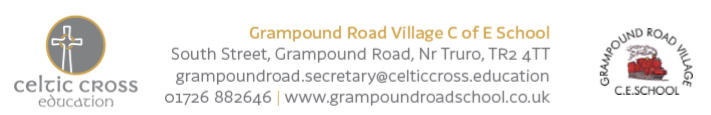 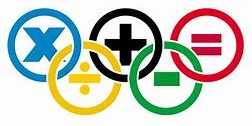 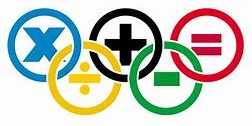 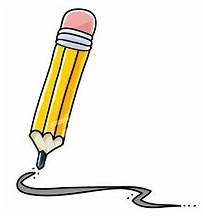 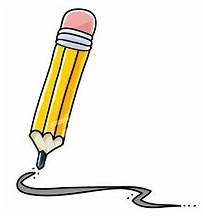 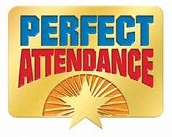 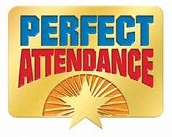 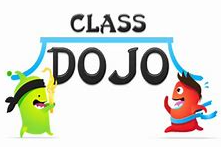 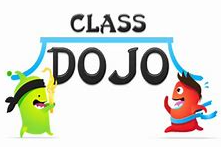 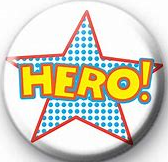 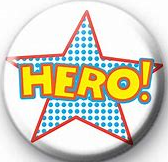 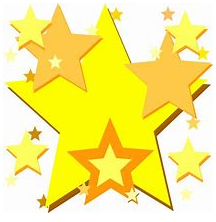 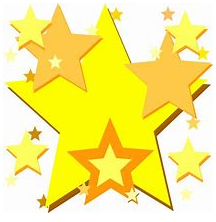 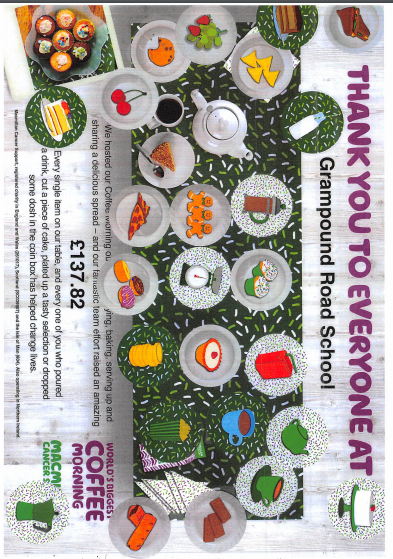 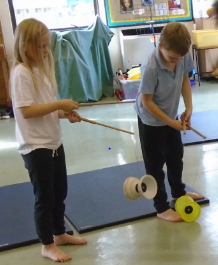 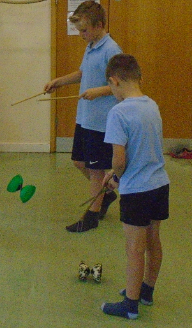 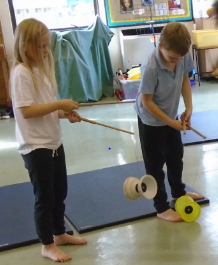 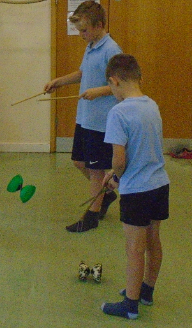 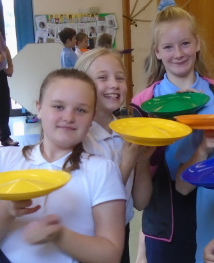 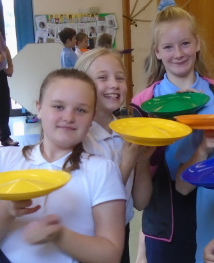 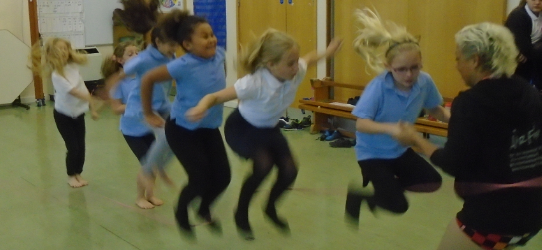 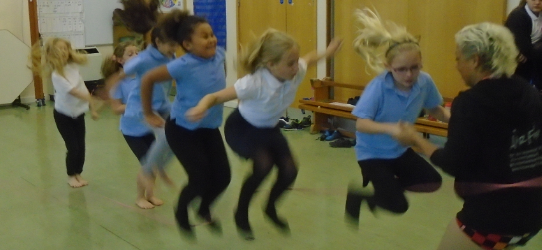 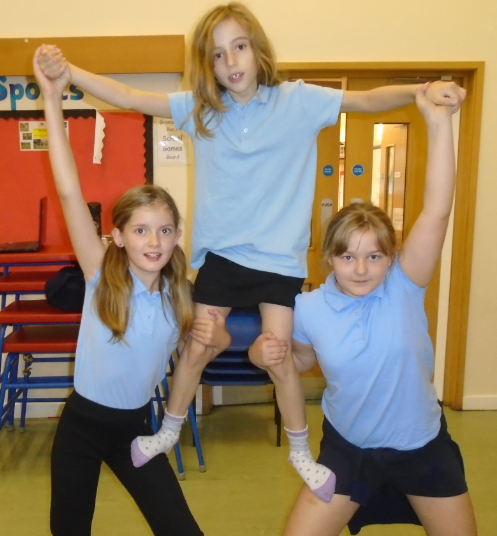 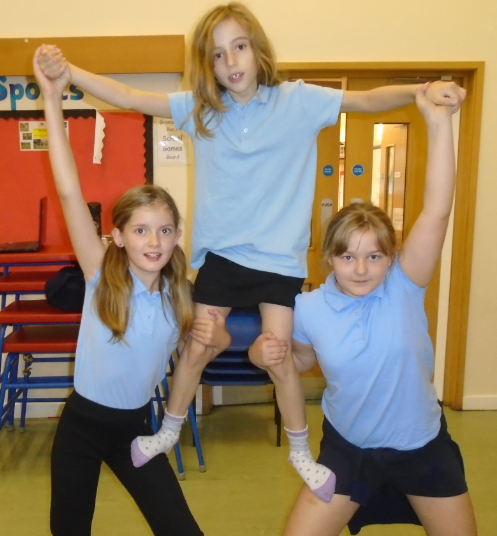 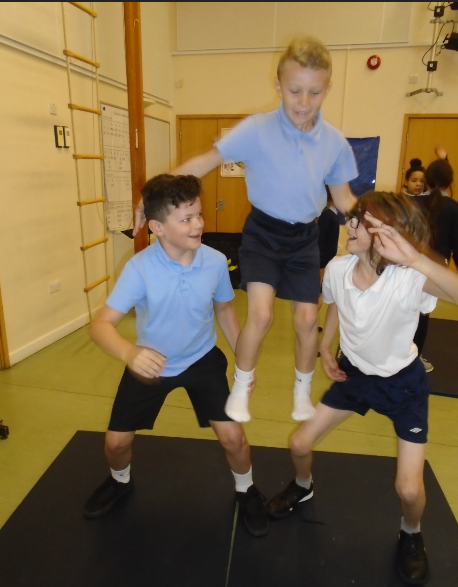 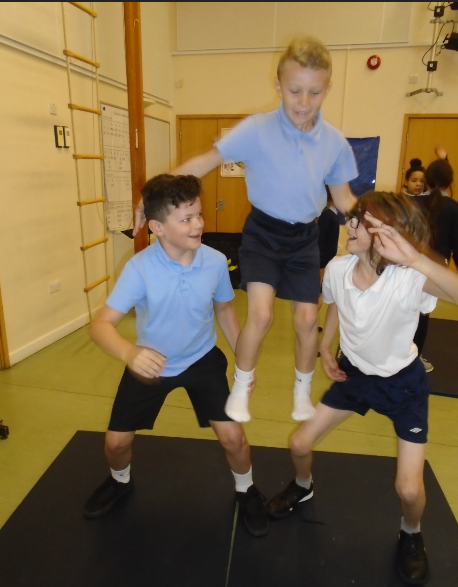 29/10/18Back to school08 and 09/11/18Commemorate the end of WW1 with the school and the community(More details to follow)15/11/18Parent coffee 9.00amCome and informally meet other parents and carers along with the Head of School 30/11/18School INSET (school closed)03/12/18School INSET (school closed)13/12/18Parent forum 2.30pmAn opportunity to share ideas, make comments and give suggestions on how to further improve the school.  A chance to have your say!